ALVON JHONSON (USA)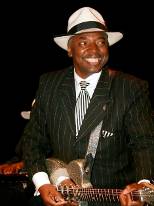 Alvon Johnson: 2005 Blues Guitar Player of the Year, Former vocalist with the Rock and Roll Hall of fame group “The Coasters”, Regional winner of the Guitar Centers “King of the Blues” national contest in 2006 and 2007, his CD “The Blues Grew” up was nominated for Outstanding Blues Album of 2004 and Voted in the top ten CD’s in Japan in 2005. His incredible CD Guitars and Cars was voted in the top ten CDs of 2008 by the prestigious magazine Real Blues. After his incredibly successful tour of Russia in 2014, Alvon Johnson was nominated for the Entertainer of the Year Award with the International Music and Entertainment Association. His early influences were Guitar players such as Wes Montgomery, Andre Segovia, Charlie Christian, and of course Jimi Hendrix. His vocalist influences were Joe Williams, Johnny Hartman, Nat King Cole, and Frank Sinatra. Throughout his career he has performed with many well known artists, including The Drifters, The Shirelles, Bobby Day of Rocking’ Robin fame, Otis Day and the Knights, and Jimmie Rodgers of Country and Western fame. Alvon sought out, and learned, at the feet of many icons of the blues, including: John Lee Hooker, Pee Wee Crayton, Little Joe Blue, Harmonica Fats, Sonny Green, Frankie Lee, Guitar Shorty, Lowell Folsom, and Buddy Ace. His performances have been described as: This is one man that can send any woman out of her mind with his soulful voice and moving guitar music. If you have ever seen and heard Alvon, then you know his singing and playing his guitar can send you into ecstasy with his soft, soothing sexy voice and then turn you into a wild woman with his magnificent guitar playing and body movements. This is a true showman, and he gives his all in all of his performances. If you have not been to one of his shows, you owe yourself this one pleasurable evening with a man that can change your life in just one night. You will be glad you did. Described by a Fan…….http://www.youtube.com/watch?v=qcLxgTbdQjo http://www.youtube.com/watch?v=-wiimIFOKX4READ MORE – http://www.alvonjohnson.com/?page_id=50 